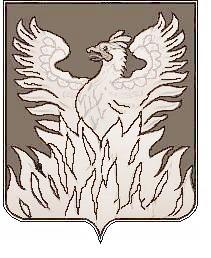 Администрациягородского поселения ВоскресенскВоскресенского муниципального районаМосковской областиПОСТАНОВЛЕНИЕот 22.12.2017 №273Об отмене постановления администрациигородского поселения Воскресенск Воскресенскогомуниципального района Московской области«Об определении границ, прилегающих к некоторыморганизациям и объектам территорий, на которыхне допускается розничная продажа алкогольнойпродукции» от 10.11.2016 № 223  Во исполнение Протеста Воскресенской городской прокуратуры на противоречащий закону нормативный правовой акт от 12.12.2017 № 07-02-2017, в  соответствии со ст. 48 Федерального закона от 06.10.2003 № 131-ФЗ « Об общих принципах организации местного самоуправления в Российской Федерации»:  Отменить постановление администрации городского поселения Воскресенск Воскресенского муниципального района Московской области «Об определении границ, прилегающих к некоторым организациям и объектам территорий, на которых не допускается розничная продажа алкогольной продукции» от 10.11.2016 № 223.   Заместителю начальника управления по социальной политике - начальнику организационного отдела Москалевой Е.Е. обеспечить размещение (опубликование) настоящего распоряжения на Официальном сайте Городского поселения Воскресенск в соответствии с Уставом муниципального образования «Городское поселение Воскресенск» Воскресенского муниципального района Московской области. Настоящее распоряжение вступает в силу с момента его размещения (опубликования) на Официальном сайте Городского поселения Воскресенск.Контроль за исполнением настоящего распоряжения возложить на первого заместителя руководителя  администрации Кривоногова М.Г.Руководитель администрациигородского поселения Воскресенск							В.В. Копченов